Monthly Summary of Pressurized Ionization Chamber and Selected Weather Data for the DOE Community Environmental Monitoring Program for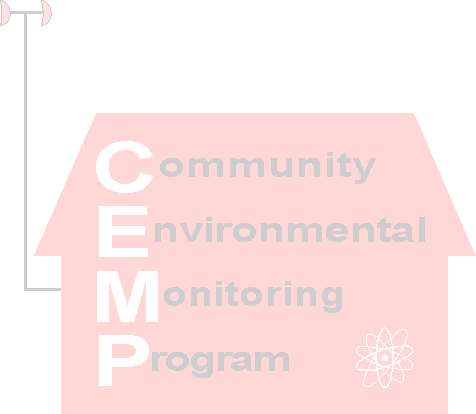 October 2023* Incomplete DataWINDWINDAIR TEMPERATUREAIR TEMPERATUREAIR TEMPERATUREBARO.GAMMA RADIATIONGAMMA RADIATIONGAMMA RADIATIONPRECIP.# Missing a complete monthAve.Max.MeanMax.Min.Press.MeanMax.Min.TotalMphMphDeg. FahrenheitDeg. FahrenheitDeg. FahrenheitInchesµR/h.µR/h.µR/h.InchesAlamo, Nevada1.520.858942626.491314120.00Amargosa Valley, Nevada2.830.667963627.281112110.00Beatty, Nevada4.528.663923526.611617150.03Boulder City, Nevada3.831.572954627.521415140.00Caliente, Nevada2.227.954861725.631718160.17Cedar City, Utah3.732.554822024.371213110.09Delta, Utah1.824.351781725.451214110.09Duckwater, Nevada5.528.651841524.351519140.50Ely, Nevada7.735.44782723.951214100.14Goldfield, Nevada5.642.354802124.511520140.54Henderson, Nevada2.423.671964127.661518140.00Indian Springs, Nevada1.521.865943226.72111280.00Las Vegas, Nevada1.922.672984827.841112110.00Anchor Brand Ranch, Nevada5.029.058892225.52------0.06Mesquite, Nevada3.034.270973727.891112110.02Milford, Utah2.829.850851125.001820170.22Nyala, Nevada2.830.953841125.17------0.35Overton, Nevada3.431.669973628.541112100.00Pahrump, Nevada2.626.567993427.188980.00Pioche, Nevada4.131.054802223.831517140.40Rachel, Nevada4.438.352841524.931517150.07Sarcobatus Flats, Nevada6.155.658882925.971618150.00St. George (Bloomington Hills), Utah1.423.164953427.181415130.11Stone Cabin, Nevada2.223.24781924.21------0.19Tecopa/Shoshone2.931.8691013328.551315120.00Tonopah, Nevada5.140.552   782224.031620150.26Twin Springs, Nevada4.418.051851024.96------0.03Warm Springs Summit, Nevada8.740.750721722.841821170.17